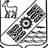             Российская Федерация               Администрация               сельского поселения                  СПАССКОЕ            муниципального района                    Приволжский                 Самарская область	Постановление № 45.1 от 28 сентября 2022 годаО проведении общественных обсуждений  в сельском поселении Спасскоемуниципального района Приволжский Самарской области по вопросу утверждения «Программы профилактики рисков причинения вреда (ущерба) охраняемым законом ценностям, при осуществлении муниципального земельного контроля в границах сельского поселения Спасское муниципального района Приволжский Самарской области на 2023 год»В соответствии со статьей 44 Федерального закона от 31.07.2020 № 248-ФЗ «О государственном контроле (надзоре) и муниципальном контроле в Российской Федерации», постановлением Правительства Российской Федерации от 25.06.2021 № 990 «Об утверждении Правил разработки и утверждения контрольными (надзорными) органами программы профилактики рисков причинения вреда (ущерба) охраняемым законом ценностям», ПОСТАНОВЛЯЮ:1. Провести на территории сельского поселения Спасское муниципального района Приволжский Самарской области общественные обсуждения по вопросу утверждения «Программы профилактики рисков причинения вреда (ущерба) охраняемым законом ценностям, при осуществлении муниципального земельного контроля в границах сельского поселения Спасское муниципального района Приволжский Самарской области на 2023 год» (далее также – Программа).2. Срок проведения общественных обсуждений составляет 1 (один) месяц – с 01.10.2022 г. по 01.11.2022 г.3. Организатором общественных обсуждений является Администрация сельского поселения Спасское муниципального района Приволжский Самарской области.4. Прием замечаний и предложений от жителей поселения и иных заинтересованных лиц по Программе осуществляется по адресу: Самарская область, Приволжский район, с. Спасское, ул. Галактионовская, д. 51, и на электронную почту администрации: spasskoe.pv@yandex.ru 5. Назначить лицом, ответственным за прием замечаний и предложений заведующего сектором юридического отдела администрации сельского поселения Спасское муниципального района Приволжский Самарской области –   Герасимова Александра Михайловича.6. Опубликовать настоящее постановление в информационном бюллетене «Вестник сельского поселения Спасское» и разместить на официальном сайте администрации сельского поселения Спасское муниципального района Приволжский Самарской области в информационно-телекоммуникационной сети «Интернет» - https://spasskoepv.ru  в разделе «Муниципальный контроль».Глава сельского поселения Спасскоемуниципального района Приволжский Самарской области                                                                                                               А.В. Кожин